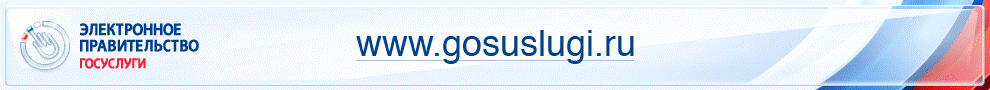 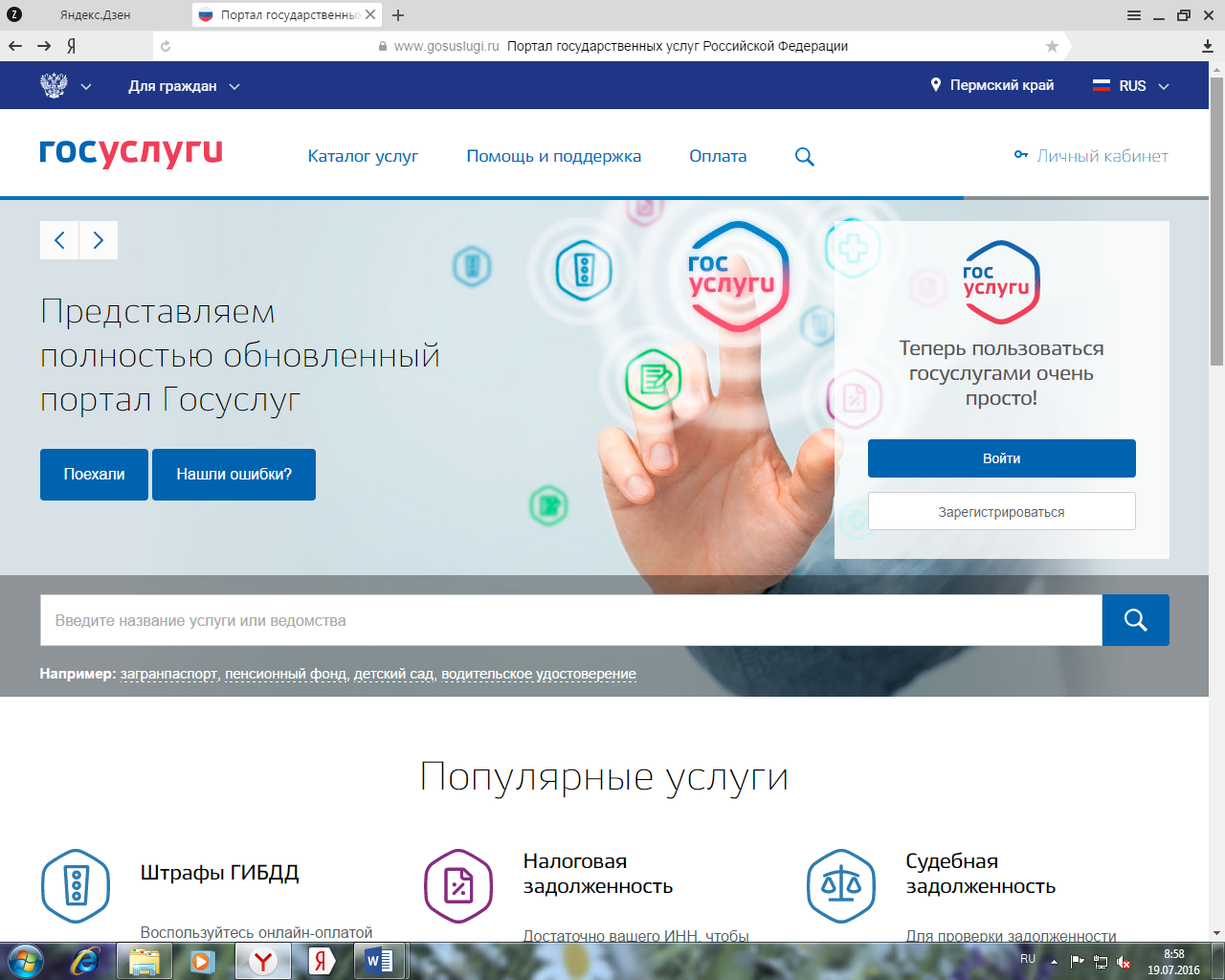 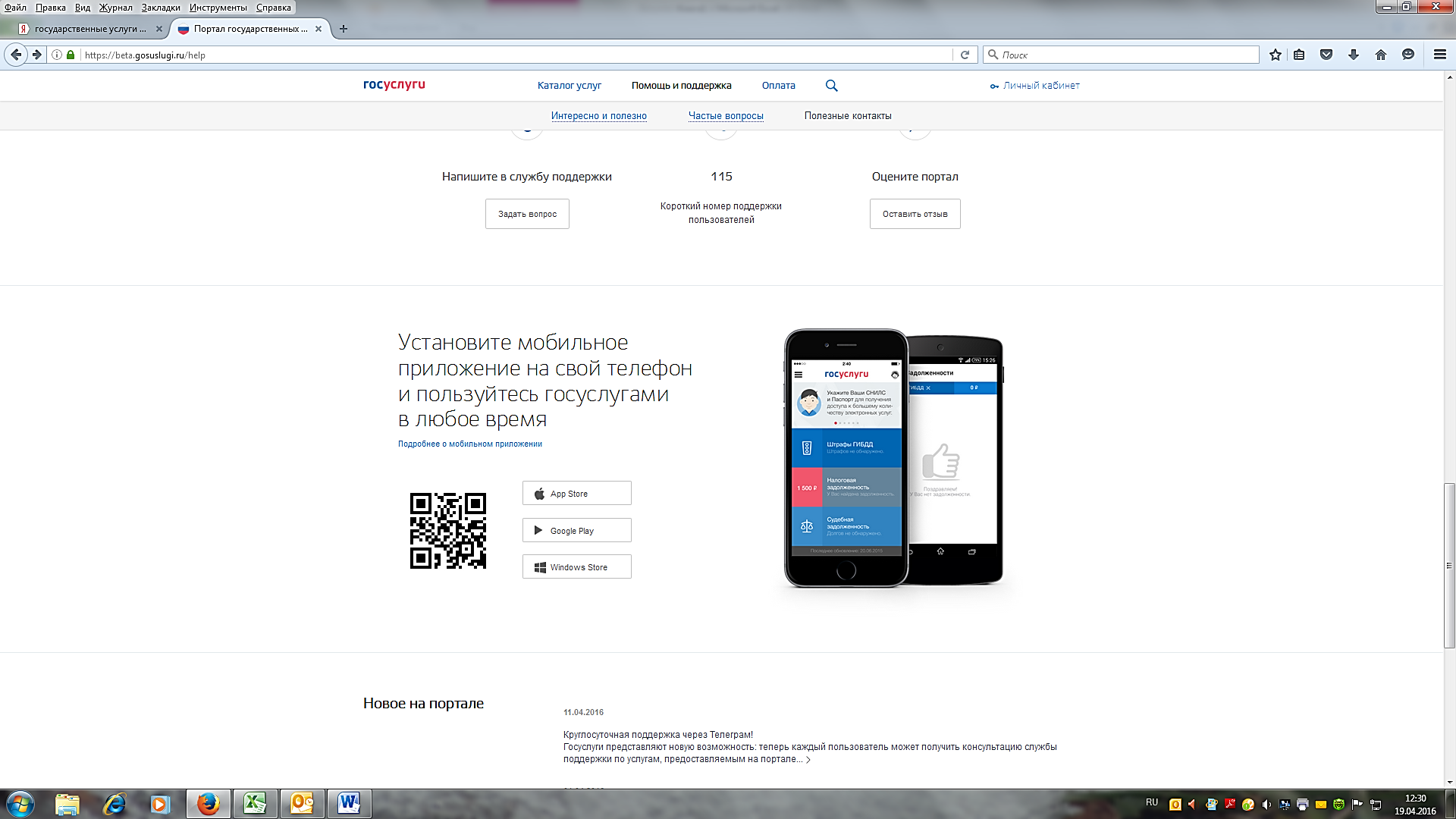 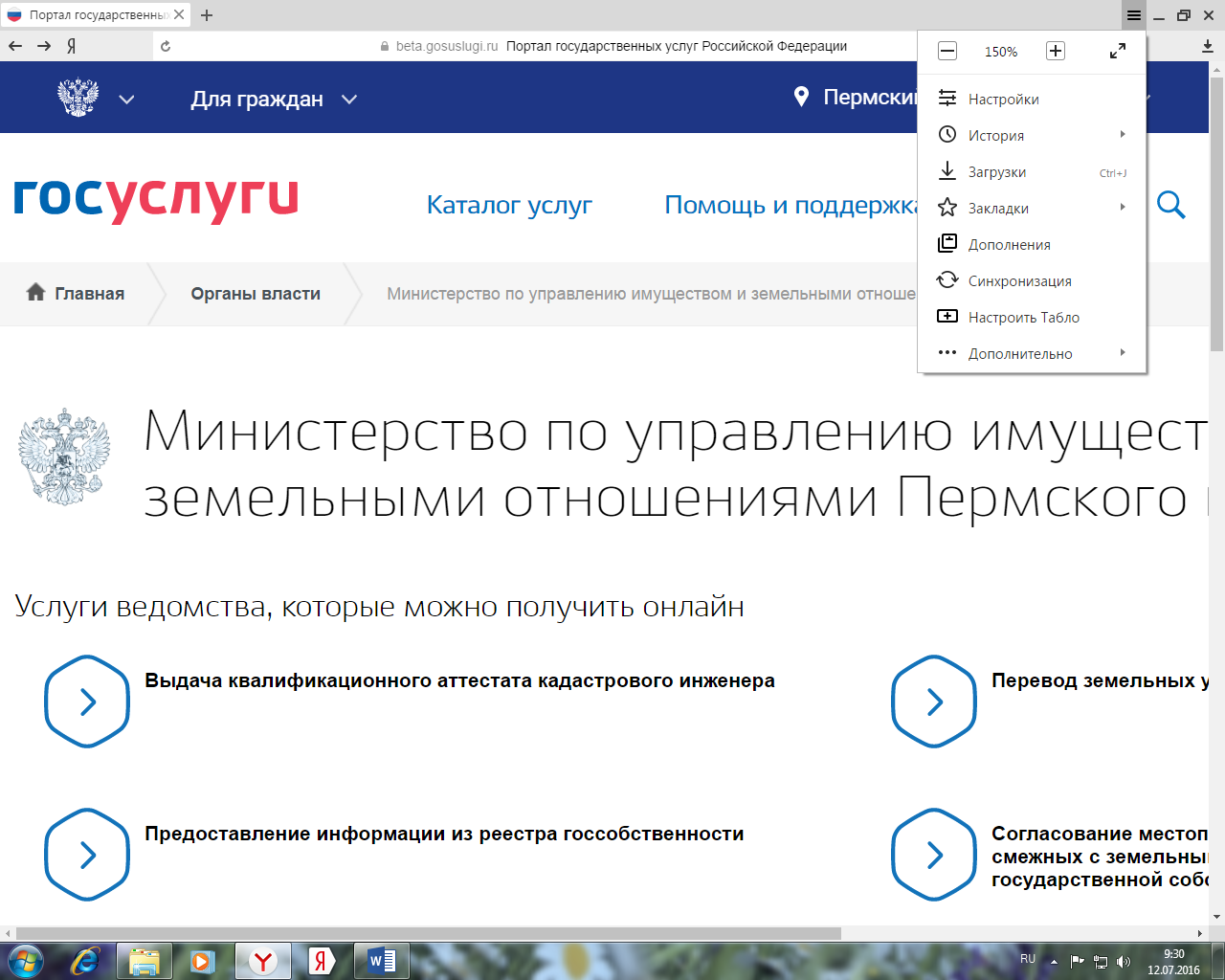 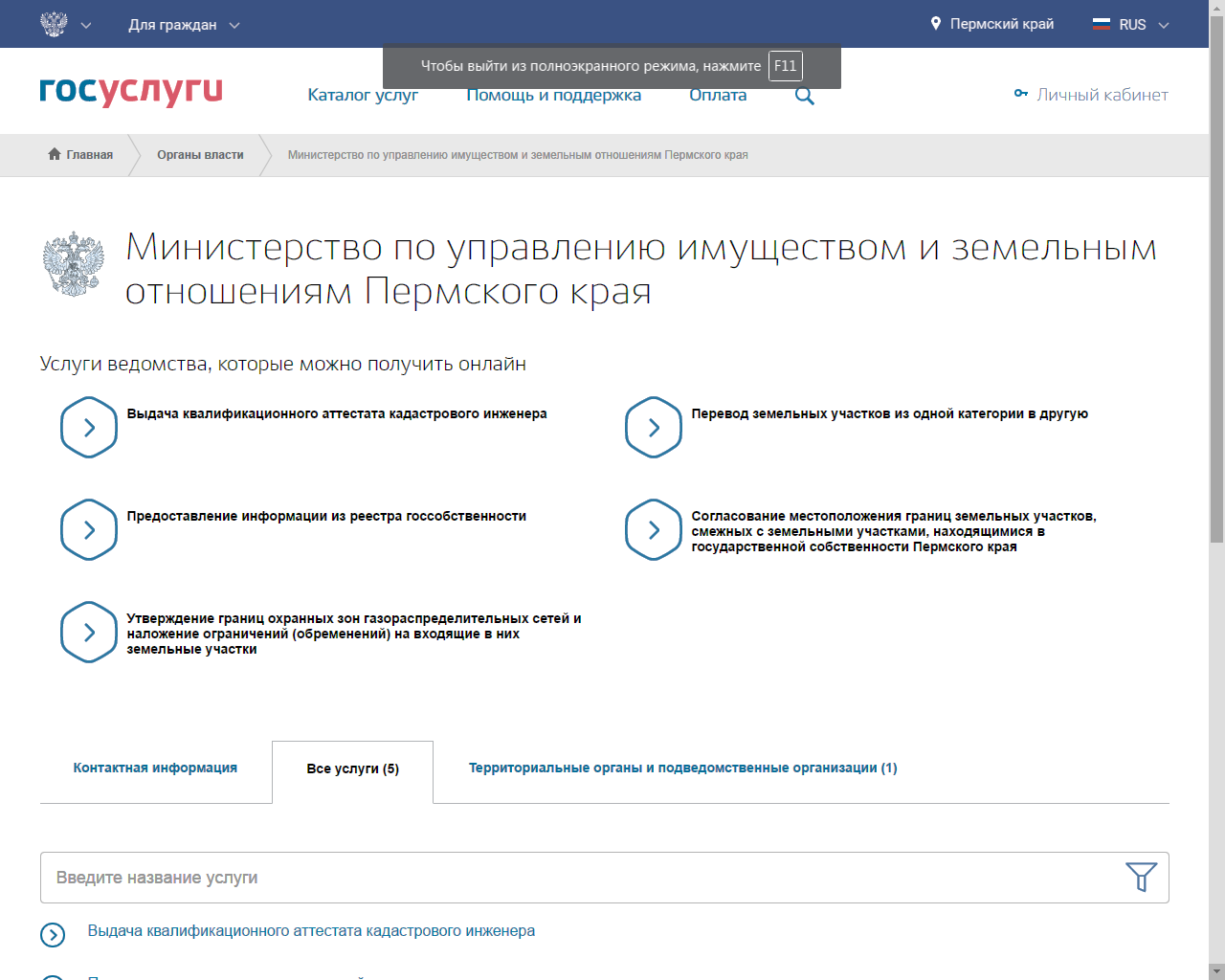 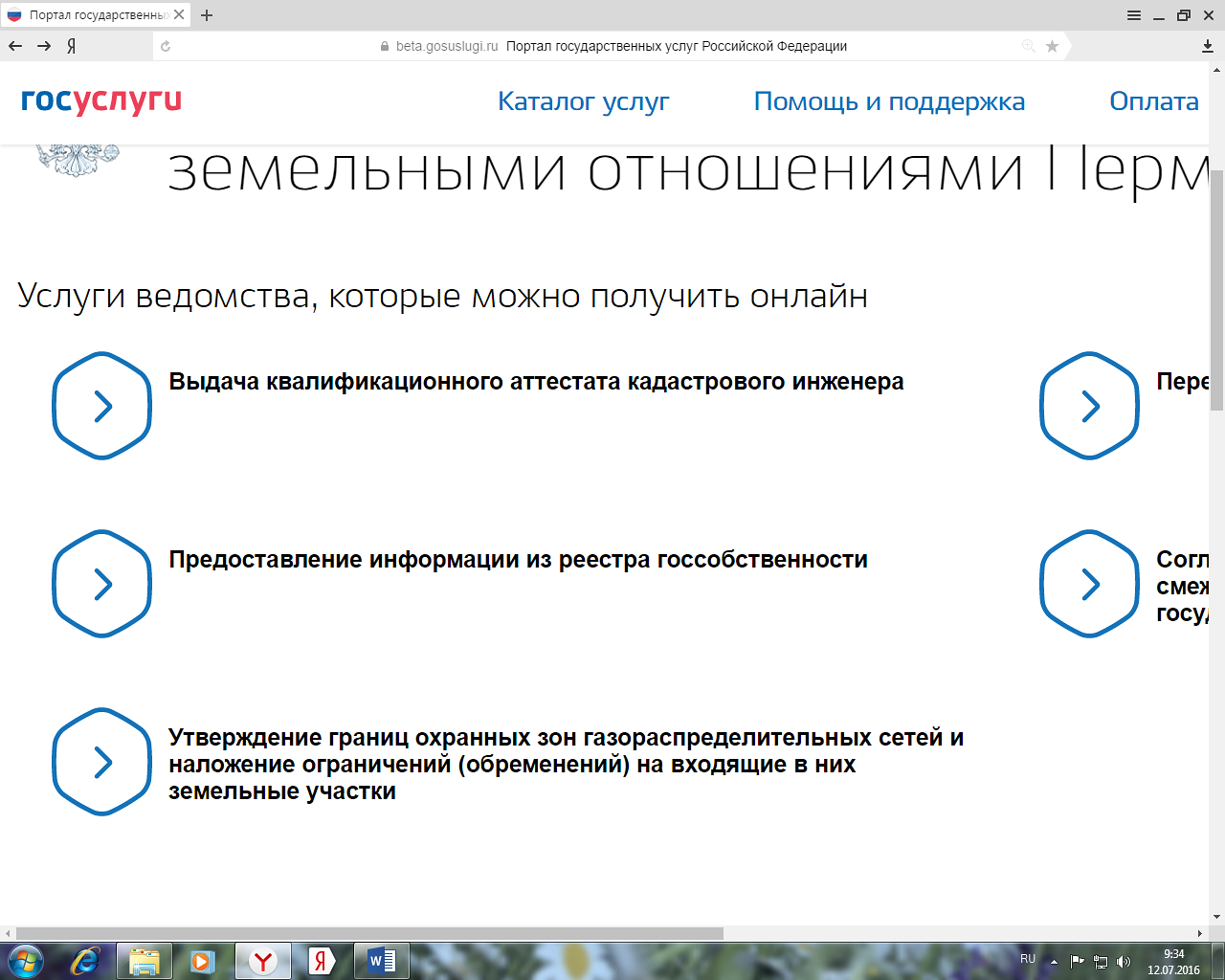 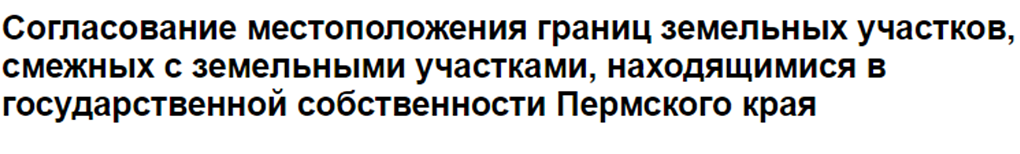 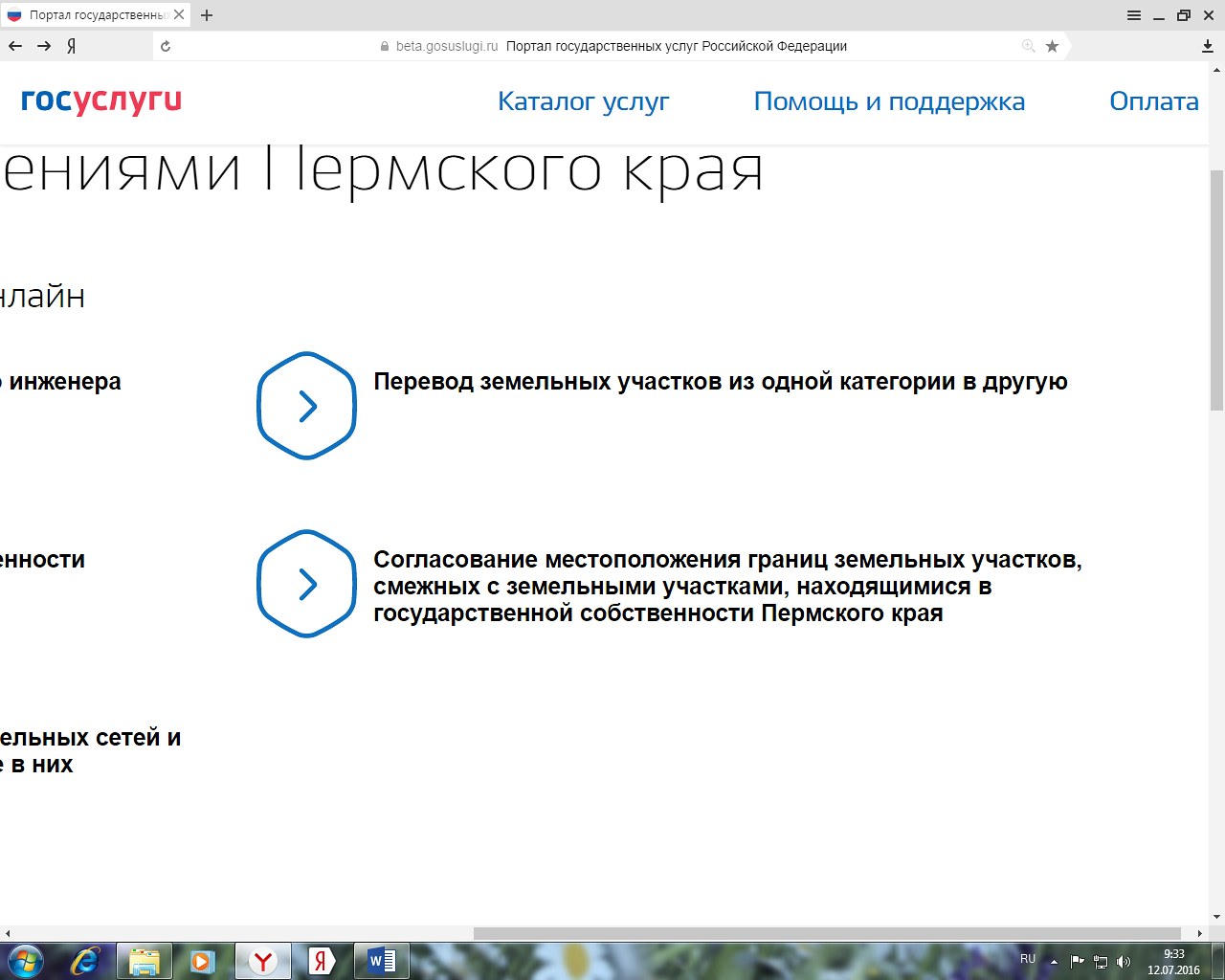 УВАЖАЕМЫЕ ЗАЯВИТЕЛИ!Министерство по управлению имуществоми земельным отношениям Пермского краяинформирует о возможности подачи документов в электронном виде в интерактивном режиме через сайт ведомства www.mizo.permkrai.ru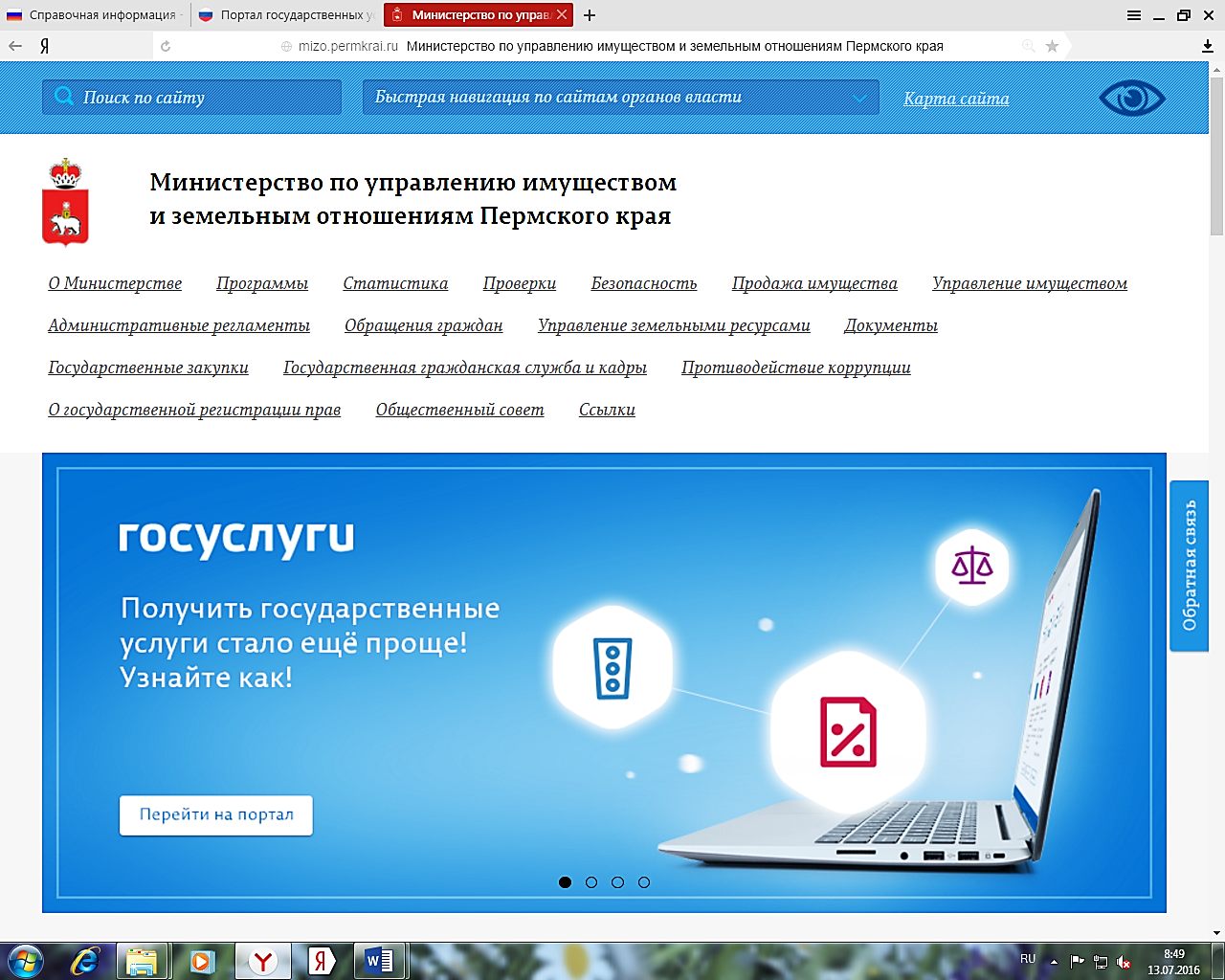 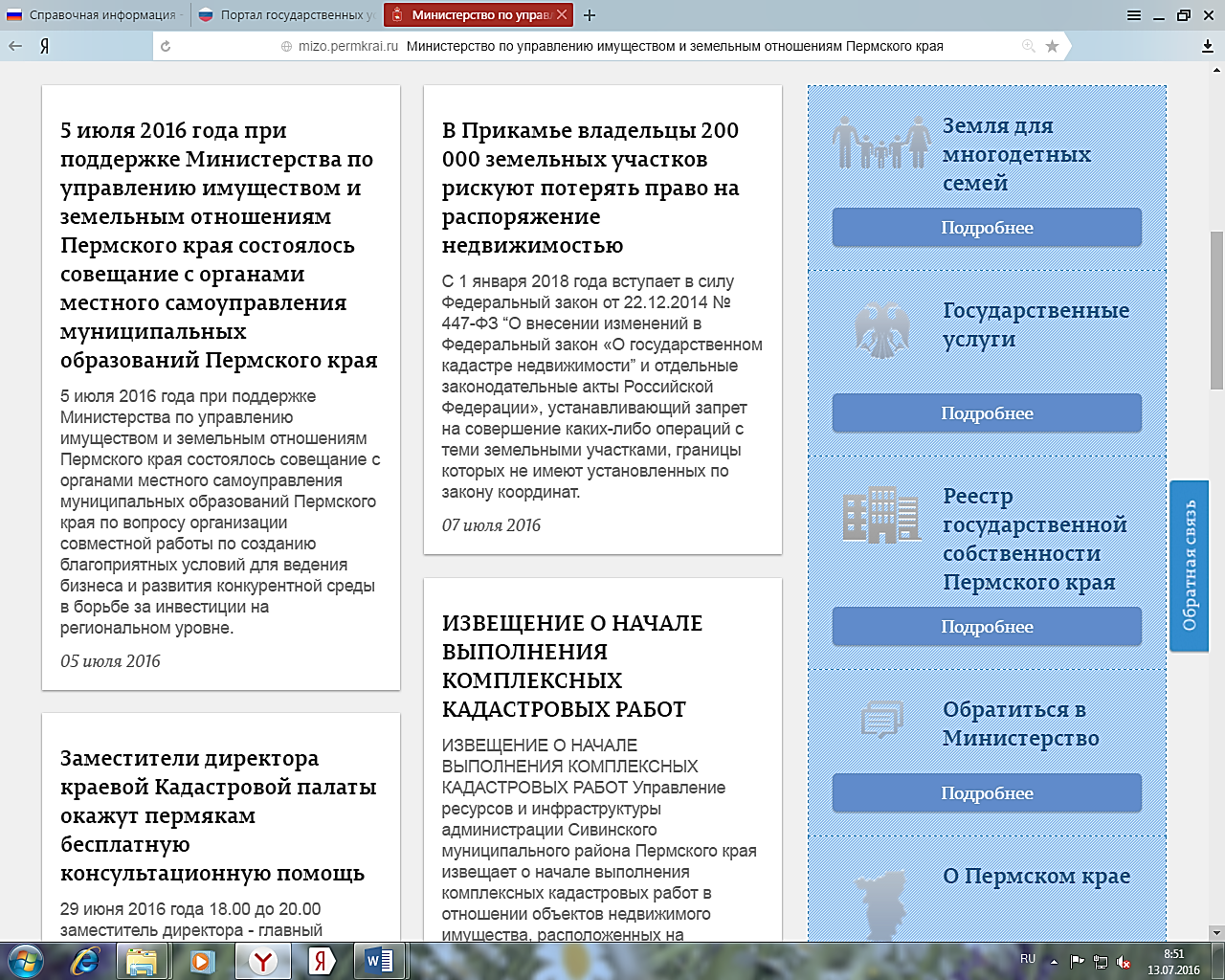 Для того, чтобы воспользоваться государственной услугой в интерактивном режиме необходимо перейти на официальном сайте Министерства www.mizo.permkrai.ru в раздел «Государственные услуги». Возможность подачи документов в интерактивном режиме реализована 
по следующим государственным услугам, предоставляемых Министерством:перевод земель из одной категории в другую;утверждение границ охранных зон газораспределительных сетей и наложение ограничений (обременений) на входящие в них земельные участки;представление информации из Реестра государственной собственности Пермского края на конкретно указанные объекты учета;согласование местоположения границ земельных участков, смежных с земельными участками, находящимися в государственной собственности Пермского края;утверждение схемы расположения земельного участка или земельных участков на кадастровом плане территории в целях раздела земельного участка, который находится в собственности Пермского края и предоставлен на праве постоянного (бессрочного) пользования, аренды или безвозмездного пользования.Для подачи заявки по необходимой государственной услуге необходимо перейти по ссылке «заполнить заявку в интерактивном режиме». 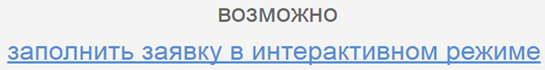 Государственные услуги, предоставляемые Министерством, носят заявительный характер и предоставляются на безвозмездной основе.По вопросам получения государственных услуг в электронном виде Вы можете проконсультироваться 
у специалистов Министерства по управлению имуществом и земельным отношениям Пермского края 
по следующим контактным телефонам:перевод земель из одной категории в другую; согласование местоположения границ земельных участков, смежных с земельными участками, находящимися в государственной собственности Пермского края; утверждение схемы расположения земельного участка или земельных участков на кадастровом плане территории в целях раздела земельного участка, который находится в собственности Пермского края и предоставлен на праве постоянного (бессрочного) пользования, аренды или безвозмездного пользования – (342) 211-04-37, 211-04-33 доп.1133; 211-04-33 доп.1134;утверждение границ охранных зон газораспределительных сетей и наложение ограничений (обременений) на входящие в них земельные участки – (342) 211-04-09 доп. 1148;представление информации из Реестра государственной собственности Пермского края на конкретно указанные объекты учета – (342) 211-04-55 доп. 1154, 211-04-55 доп. 1163.